第１回 フレンドリーマスターズミニバドミントン大会
開催要項【 ５０歳以上 男・女ダブルス 】　この度、５０歳以上のバドミントン愛好家を対象に、フレンドリーミニ大会を開催する運びとなりました。この大会は、年齢別に加え、同レベルの皆様とリーグ戦を行っていただきますので、幅広い皆様にお楽しみいただける大会です。沢山の皆様の御参加をお待ちしています。主　催　：　静岡県バドミントン協会主　管　：　藤枝市バドミントン協会１.日　時	令和６年５月１２日（日）　集合９時　大会開始９時半２.場　所	静岡県武道館　〒426-0067 藤枝市前島2-10-11　TEL 054-636-2332　　　　　　　　　※ 県武道館の駐車場は利用できませんので、周辺駐車場をご利用下さい。３.競技種目	令和６年４月１日時点での満年齢で種目を選択して下さい。男子・女子ダブルス： 合計年齢１００歳以上の部（５０歳以上のみ）合計年齢１１０歳以上の部（５５歳以上のみ）合計年齢１２０歳以上の部（６０歳以上のみ）合計年齢１３０歳以上の部（６５歳以上のみ）※限定８リーグとし、申し込み順に４ペアがそろった部から順に確定します。４.競技方法	１）各クラス、レベルを合わせてリーグを決定します。　　　　　　　　　　　４チームのリーグにて総当たり戦を予定。リーグ毎に順位決定します。２）試合は、２１ポイント３ゲームマッチ、延長なしの予定　年齢によりポイント数を変更する場合があります。３）シャトルは、各自持ち寄りとします。（検定球でなくてよい）５.参加費　　　一人一種目　　日本バドミントン協会会員１,０００円　非会員１,２００円　　　　　　　　※参加費は試合当日会場にて集金します。ペアごとにまとめ、釣銭不要で準備　　　　　　　　して下さい。		※締め切り日以降のキャンセルは参加費を申し受けます。７.申込み締切	４月３０日（火）まで　　８．申込み方法　申し込み専用メールアドレス　entry@fbd.jp へEメールでお申し込み下さい。お申込みいただきますと、３日以内に申込み受付のメールを返信します。Ｅメールは、件名にチ、本文にはチーム名と申込者名を必ず記入して下さい。
	申し込み用のエクセルデータのファイル名はチーム名に変更して送ってください。
　　　　　　また、ＰＤＦ等に変換せずエクセルデータのまま送信してください。申込み後３日過ぎても、返信がない場合には、必ず下記にお問い合わせ下さい。【お問い合わせ先】　藤枝市バドミントン協会会長　松本　090-3389-0525９.注意　　　　・大会中のケガ等は本部で応急処置は行いますが、以後の処置は各自でお願いします。・大会当日に参加ができなくなった場合は、必ず上記松本まで連絡して下さい。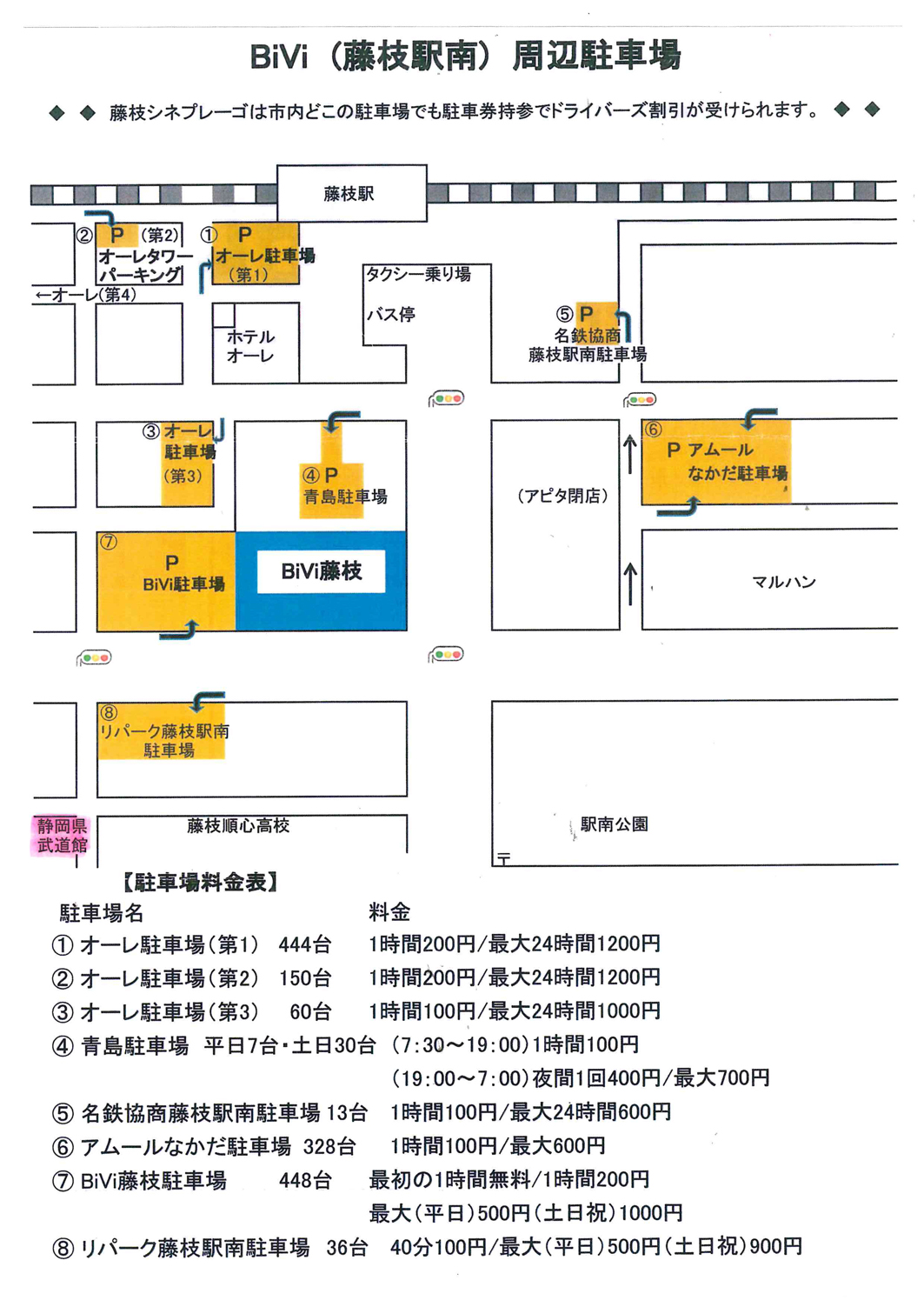 